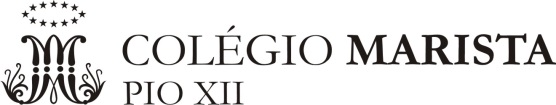 Exame Final - Plano de Estudos Componente Curricular: Língua PortuguesaProfessora:Caroline SoaresTurmas:7ºs anosConteúdos Conteúdos Verbos regulares (tempos, modos e modelos de conjugação – tabelas impressas);Verbos irregulares (p. 58);Advérbio (p. 35);Preposição (p. 67);Frase, período e oração (p. 106);Sujeito e predicado (p. 136 – 146 – 171).Verbos regulares (tempos, modos e modelos de conjugação – tabelas impressas);Verbos irregulares (p. 58);Advérbio (p. 35);Preposição (p. 67);Frase, período e oração (p. 106);Sujeito e predicado (p. 136 – 146 – 171).